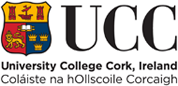 UNIVERSITY COLLEGE CORKSchool of Languages, Literatures and CulturesExcellence Scholarship (Masters) APPLICATION FORM for Academic Year 2024/25Please consult the Terms and Conditions of the Scheme and complete this Application Form in accordance with the instructions.In addition, you must ask a recent lecturer/academic advisor/ supervisor to send an academic reference separately, on the specific Referee Report Form supplied for this purpose. References submitted directly by applicants will not be accepted – they must be submitted by the referee themselves before the closing date. Please ensure your referee has a copy of your completed application form, to help them complete their reference.Please provide a transcript of your undergraduate results (this is NOT required for UCC students).Applications should be typed, not handwritten. The completed application form and supporting documentation must be emailed by Friday 7th June 2024 to sllc@ucc.ie.  Important Notes: Incomplete applications will not be considered. Applications received after the deadline will not be considered. Hard copy applications will not be accepted, including those sent by post or fax. All applications will be acknowledged by email within three working days.1.  POSTAL ADDRESS: 	2.  DATE OF BIRTH: 	3. E-MAIL ADDRESS: 	4. TELEPHONE:5. UNDERGRADUATE CAREER: (including details of any qualifying examinations to enter postgraduate studies)6.   POSTGRADUATE CAREER: DEGREES/DIPLOMAS7. PLEASE LIST GRANTS AND SCHOLARSHIPS ALREADY AWARDED AND ALSO THOSE APPLIED FOR IN 2024 (Failure to disclose such awards will result in disqualification)8. OTHER RELEVANT ACADEMIC OR PERSONAL DETAILS: 9. STATEMENT OF INTEREST [word count of 500 words not to be exceeded] Please address the following: 1. Your reasons for wanting to pursue the particular Taught Masters programme you have chosen 2. The area of research that interests you, and your motivation for pursuing it. Please provide as much detail as possible as the Assessment Committee will pay particular attention to this aspect.         											Yes       No      10. Applicant Checklist:Contacted referee and included referee report form and a copy of the completed application formAdvised referee of closing date for receipt of referenceAttached a transcript of degree results (non-UCC applicants only)DECLARATION BY APPLICANTI declare that the above particulars are correct and understand that the circulated “Terms and Conditions” of this scheme apply. I accept that failure to abide by the “Terms and Conditions” may disqualify me from this scheme.Signature of Applicant: 						Date:	 Important Notes: Incomplete applications will not be considered. Applications received after the deadline will not be considered. Hard copy applications will not be accepted, including those sent by post. Applicant Name:Taught Masters Programme applied for:UCC Postgrad. Application Number:UCC Student Number [where applicable]:Name of Institution(s)Attended:Years RegisteredFrom:To:Title of         Qualification(s):Subjects:AwardingInstitution(s):Level/Class/Grade:DateConferred:Name of Institutions(s)Attended:Years RegisteredFrom:To:Title of     Qualification(s):Subjects:AwardingInstitution(s):Level/Class/Grade:Date Conferred: